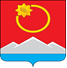 АДМИНИСТРАЦИЯ ТЕНЬКИНСКОГО ГОРОДСКОГО ОКРУГАМАГАДАНСКОЙ ОБЛАСТИП О С Т А Н О В Л Е Н И Е      16.11.2020 № 306-па                 п. Усть-ОмчугОб определении мест отбывания наказания лицами, осужденными к обязательным и исправительным работам в населенных пунктах муниципального образования «Тенькинский городской округ» Магаданской области	В соответствии со статьями 49 и 50 Уголовного кодекса Российской Федерации, статьями 25 и 39 Уголовно-исполнительного кодекса Российской Федерации, администрация Тенькинского городского округа Магаданской области п о с т а н о в л я е т:1. Утвердить согласованный с федеральным казенным учреждением уголовно-исполнительной инспекцией Управления Федеральной службы исполнения наказаний по Магаданской области Перечень предприятий, учреждений и организаций, расположенных в населенных пунктах муниципального образования «Тенькинский городской округ» Магаданской области, для отбывания наказания лицами, осужденными к обязательным работам, согласно приложению № 1.2. Утвердить согласованный с федеральным казенным учреждением уголовно-исполнительной инспекцией Управления Федеральной службы исполнения наказаний по Магаданской области Перечень предприятий, учреждений и организаций, расположенных в населенных пунктах муниципального образования «Тенькинский городской округ» Магаданской области, для отбывания наказания лицами, осужденными к исправительным работам, не имеющих основного места работы, согласно приложению № 2.3. Утвердить согласованный с федеральным казенным учреждением уголовно-исполнительной инспекцией Управления Федеральной службы исполнения наказаний по Магаданской области Перечень видов обязательных работ для отбывания осужденными наказания в виде обязательных работ, согласно приложению № 3.4. Признать утратившим силу постановление администрации Тенькинского городского округа Магаданской области от 03.09.2018 № 213-па «Об определении мест отбывания наказания лицами, осужденными к обязательным и исправительным работам в населенных пунктах муниципального образования «Тенькинский городской округ» Магаданской области».5. Настоящее постановление подлежит официальному опубликованию (обнародованию).Перечень предприятий, учреждений и организаций,расположенных в населенных пунктах муниципального образования «Тенькинский городской округ» Магаданской области, для отбывания наказания лицами, осужденными к обязательным работам_______________Переченьвидов  обязательных работ, определенных для отбывания осужденными наказания в виде обязательных работ1. Благоустройство, озеленение территории населенных пунктов Тенькинского городского округа;2. Очистка территории населенных пунктов Тенькинского городского округа от мусора; 3.  Подсобные, погрузочно-разгрузочные работы;4.  Земляные работы;5. Участие в строительстве и ремонте дорог, прокладке водопроводных и других коммуникаций;6.  Участие в ремонте помещений;7.  Общестроительные работы;8. Уборка дворовых территорий населенных пунктов Тенькинского городского округа;9.  Другие виды работ, не требующих предварительной профессиональной подготовки и имеющих социально полезную направленность.__________________Глава Тенькинского городского округа                                                          Д.А. РевутскийПриложение № 1Утвержденпостановлением администрации      Тенькинского городского округаМагаданской областиот 16.11.2020 №306-па____№п/пНаименование населенного пунктаНаименование предприятия,организаций1.поселок Усть-ОмчугМКУ «Тенькинский эксплуатационный центр»1.поселок Усть-ОмчугМУП   «Жилищно – эксплуатационное управление»1.поселок Усть-ОмчугООО «Тенька», котельная пос. Усть-ОмчугМОГБУЗ  «Тенькинская  районная больница»ТСЖ «Черемушки»2.поселок МадаунООО «Тенька», котельная пос. Мадаун3.поселок имени ГастеллоООО «Тенька», котельная пос. имени  Гастелло4.Поселок ТранспортныйООО «Тенька», котельная пос. Транспортный5.поселок ОмчакООО «Тенька», котельная пос. Омчак, котельная пос. МолодежныйПеречень предприятий, учреждений  и организаций, расположенных в населенных пунктах муниципального образования «Тенькинский городской округ» Магаданской области, для отбывания наказания лицами, осужденными к исправительным работам, не имеющих основного места работы_______________